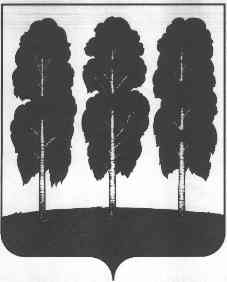 АДМИНИСТРАЦИЯ БЕРЕЗОВСКОГО РАЙОНАХАНТЫ-МАНСИЙСКОГО АВТОНОМНОГО ОКРУГА – ЮГРЫПОСТАНОВЛЕНИЕот  21.03.2018        			                  		                                       № 226пгт. БерезовоО проведении конкурса работников организаций Березовского района «Оказание         первой          помощи пострадавшим     на    производстве»	В соответствии с распоряжением Ханты-Мансийского автономного округа – Югры от 14.07.2017 № 17-Р-226  «О проведении конкурса работников организаций Ханты-Мансийского автономного округа – Югры «Оказание первой помощи пострадавшим на производстве»:1. Организовать проведение муниципального этапа конкурса работников организаций  Березовского района «Оказание первой помощи  пострадавшим на производстве».2. Утвердить:- положение  о  проведении  конкурса работников организаций Березовского района «Оказание первой помощи  пострадавшим на производстве» (далее Конкурс) согласно приложению 1 к настоящему постановлению;  - состав  организационного комитета по проведению Конкурса согласно приложению 2 к настоящему постановлению. 3. Отделу по бухгалтерскому учету и отчетности произвести финансовое обеспечение проведения Конкурса согласно приложению 3 к настоящему постановлению.           4. Опубликовать настоящее постановление в газете «Жизнь Югры» и разместить на официальном веб-сайте органов местного самоуправления Березовского района.Настоящее постановление вступает в силу после его подписания.6. Контроль за исполнением настоящего постановления возложить на заместителя главы Березовского района И.В. Чечеткину.  Глава  района                                                                                                В.И. Фомин                                                                                Приложение 1к постановлению администрации Березовского районаот  21.03.2018  № 226Положениео конкурсе работников организаций Березовского района«Оказание первой помощи  пострадавшим на производстве»(далее Конкурс)1. Общие положения1.1. Положение о Конкурсе определяет порядок и условия его проведения среди  специалистов  предприятий и  организаций Березовского района независимо от их организационно-правовой формы.1.2. Конкурс - высшая форма демонстрации приёмов и навыков оказания первой помощи.2. Цели и задачи  Конкурса2.1. Целью Конкурса является повышение готовности работников организаций (учреждений, предприятий) Березовского района к оказанию первой помощи пострадавшим.2.2. Задачами Конкурса являются:2.2.1. Оценка компетентности участников в оказании первой помощи.2.2.2. Демонстрация приёмов и навыков оказания первой помощи пострадавшим.2.2.3. Закрепление умений оказания психологической помощи в трудовых коллективах.2.2.4. Создание условий для изучения, отработки умений и навыков оказания первой помощи пострадавшим.2.2.5. Снижение последствий производственного травматизма.3. Участники Конкурса и порядок выдвижения3.1. В Конкурсе принимают участия работники организаций (учреждений, предприятий), расположенных на территории Березовского района3.2. К Конкурсу не допускаются работники, осуществляющие медицинскую деятельность.3.3.  Конкурс проводится путем очных соревнований, с привлечением консультантов-экспертов.3.4. Победители муниципального этапа Конкурса будут являться  участниками регионального этапа Конкурса работников организаций  учреждений  предприятий) Ханты-Мансийского автономного округа – Югры «Оказание первой помощи пострадавшим на производстве».3.5. Организации  в срок  до 24  марта 2018 года  представляют в отдел по  труду, социальной  и молодежной политике  администрации Березовского района  (пгт.  Березово, ул. Астраханцева 54, кабинет 314)   заявку на участие  в конкурсе по форме,  согласно  приложению 9  к настоящему Положению. 3.6. В течение 2 рабочих дней после окончания срока приема заявок организационный комитет по проведению конкурса (далее - организационный комитет) проверяет их на соответствие требованиям, установленным настоящим Положением.3.4. Победители муниципального этапа конкурса будут являться участниками регионального этапа Конкурса работников организаций (учреждений, предприятий) Ханты-Мансийского автономного округа – Югры «Оказание первой помощи пострадавшим на производстве». 3.5. Для выдвижения участника регионального этапа Конкурса руководитель организации, в которой трудится победивший в муниципальном этапе работник, в срок до 30 июля 2018 года направляет заявку, в адрес Департамента труда и занятости населения Ханты-Мансийского автономного округа – Югры.3.5. Информация о проведении муниципального этапа Конкурса публикуется в средствах массовой информации, размещается на официальных сайтах органов местного самоуправления Березовского района.4. Порядок проведения Конкурса4.1.  Конкурс   включает  тестирование участников на знание теоритических вопросов по оказанию медицинской помощи пострадавшим и выполнение ситуационной задачи в практической форме на тему «Первая помощь пострадавшему» (приложения 2 - 5 к положению о Конкурсе) по следующим темам: 4.1.1. Мероприятия по оценке обстановки и обеспечению безопасных условий для оказания первой помощи:1) определение угрожающих факторов для жизни и здоровья пострадавшего;2) устранение угрожающих факторов для жизни и здоровья;3) прекращение действия повреждающих факторов на пострадавшего;4) оценка количества пострадавших;5) извлечение пострадавшего из транспортного средства или других труднодоступных мест;6) перемещение пострадавшего.4.1.2. Вызов скорой медицинской помощи, других специальных служб, сотрудники которых обязаны оказывать первую помощь в соответствии с федеральным законом или со специальным правилом.4.1.3. Мероприятия по поддержанию проходимости дыхательных путей:1) придание устойчивого бокового положения;2) запрокидывание головы с подъемом подбородка;3) выдвижение нижней челюсти.4.1.4. Мероприятия по обзорному осмотру пострадавшего и временной остановке наружного кровотечения:1) обзорный осмотр пострадавшего на наличие кровотечений;2) пальцевое прижатие артерии;3) наложение жгута;4) максимальное сгибание конечности в суставе;5) прямое давление на рану;6) наложение давящей повязки.4.1.5. Мероприятия по подробному осмотру пострадавшего в целях выявления признаков травм, отравлений и других состояний, угрожающих его жизни и здоровью, и по оказанию первой помощи в случае выявления указанных состояний:1) проведение осмотра головы;2) проведение осмотра шеи;3) проведение осмотра груди;4) проведение осмотра спины;5) проведение осмотра живота и таза;6) проведение осмотра конечностей;7) наложение повязок при травмах различных областей тела, в том числе герметизирующей при ранении грудной клетки;8) проведение иммобилизации (с помощью подручных средств, аутоиммобилизация, с использованием медицинских изделий); 9) фиксация шейного отдела позвоночника (вручную, подручными средствами, с использованием медицинских изделий);10) местное охлаждение при травмах, термических ожогах и иных воздействиях высоких температур или теплового излучения;11) термоизоляция при отморожениях и других эффектах воздействия низких температур.4.1.6. Контроль состояния пострадавшего (сознание, дыхание, кровообращение) и оказание психологической поддержки.4.1.7. Передача пострадавшего бригаде скорой медицинской помощи, другим специальным службам, сотрудники которых обязаны оказывать первую помощь в соответствии с федеральным законом или со специальным правилом.5. Сроки проведения Конкурса5.1. Конкурс проводится с периодичностью 1 раз в два года, начиная с 2018 года,   с  26 марта  по 20  апреля текущего года.5.3. Информация о времени и месте проведения конкурса доводится до сведения каждого участника конкурса.Подведение итогов муниципального этапа Конкурса и награждение участников 	6.1. Для  проведения и  подведения итогов Конкурса создается организационный комитет, в состав которого входит  консультант - эксперт медицинской организации. 6.1.1. Консультант-эксперт, прошедший соответствующее обучение, оценивает результаты выполнения ситуационной задачи  и фиксирует их в контрольном листе №2 по форме, согласно приложению 3 к настоящему Положению. 6.2. Председатель организационного комитета руководит деятельностью  организационного комитета, председательствует на его заседаниях, подписывает протоколы и решения организационного комитета. В отсутствие председателя организационного комитета его полномочия  исполняет заместитель председателя организационного комитета.	6.3. Заседание организационного комитета считается правомочным, если на нём присутствует не менее 2/3 состава. 	6.4. Решение организационного комитета принимается простым большинством голосов от присутствующих. В случае равенства голосов голос председательствующего является решающим. 6.5. При отсутствии на заседании члена организационного комитета присутствует лицо, его замещающее.	6.6. Решения организационного комитета оформляются протоколами,  подписываемыми председателем организационного комитета или лицом, его  замещающим, и секретарем.6.7. Победители определяются по сумме результатов всех заданий.6.8.  Участнику Конкурса, показавшему лучший результат в соответствии с критериями оценки, присуждается 1-е место и звание победителя Конкурса.6.9.  Призерами Конкурса являются участники, показавшие второй и третий результаты.6.10. Победителю Конкурса вручается кубок, победителю и призерам Конкурса вручаются памятные подарки, всем участникам Конкурса вручаются дипломы участника.6.11. Общественные организации, юридические и физические лица, выступающие в качестве спонсоров, могут устанавливать дополнительные призы и (или) премии.6.12. Организационный комитет объявляет итоги  проведения Конкурса в средствах массовой информации.7. Финансирование Конкурса7.1. Оплата командировочных расходов участников Конкурса осуществляется за счёт средств командирующей организации (учреждения, организации,  предприятия).7.2. Подготовка участников Конкурса осуществляется за счёт средств организаций (учреждения, предприятия), работниками которых они являются.Приложение 1к Положению о конкурсеработников организаций  Березовского района«Оказание первой помощи  пострадавшим на производстве»Наименование организации (учреждения, предприятия) _______________ФИО участника_________________________________Контрольный лист № 1. «Тестовое задание»Знаком «X» отмечается правильный ответ, знаком «0» – неправильный.За каждый правильный ответ начисляется 0,5 балла.Приложение 2к Положению о конкурсеработников организаций Березовского района«Оказание первой помощи  пострадавшим  на производстве»Ситуационная задача «Первая помощь пострадавшему»1. Задача разыгрываемой интеллектуальными моделями в условиях полигонного тренинга и психологического прессинга в практической форме.2. Участники во время оказания первой помощи использует оснащение и оборудование в соответствии с приложением 8 к положению о Конкурсе.3. Участники знакомятся с содержанием задачи непосредственно перед ее выполнением, у входа на «арену имитации».4. Решение задачи участниками осуществляется с учетом мероприятий по оказанию первой помощи, указанных в пункте 4.3 положения о Конкурсе.5. Исходные и промежуточные данные, которые не могут быть имитированы интеллектуальными моделями (частота пульса, дыхания, сердцебиение и прочее), сообщаются устно судьей в ответ на фактическое определение этих показателей у интеллектуальной модели.6. Контрольное время выполнения задания не более 15 минут.7. Судьи оценивают выполнение задачи в соответствии с контрольным листом № 2 (приложение 3 к положению о Конкурсе).Приложение 3к Положению о конкурсеработников организаций Березовского района«Оказание первой помощи  пострадавшим на производстве»Наименование организации (учреждения, предприятия) ____________________________________________________________________________ФИО участника_______________________________________________Контрольный лист № 2. Ситуационная задача «Первая помощь пострадавшему»Приложение 4к Положению о конкурсеработников организаций  Березовского районаБерезовского района «Оказание первой помощи пострадавшим на производстве»Практическая задача «Сердечно-легочная реанимация базовая» 1. Выполнение сердечно-легочной реанимации проводится на симуляционном учебно-тренировочном оборудовании с выносным контроллером.2. Длительность этапа – не более 15 минут.3. Сердечно-легочная реанимация выполняется в соответствии с рекомендациями Европейского Совета по Реанимации 2015 года по стандарту BLS (Basic Life Support).4. Результат выполнения задания фиксируется в контрольном листе № 3 (приложение 5 к положению о Конкурсе).Приложение 5к Положению о конкурсеработников организаций Березовского районаБерезовского района «Оказание первой помощи пострадавшим на производстве»Наименование организации (учреждения, предприятия) ________________Контрольный лист № 3. Ситуационная задача «Сердечно-легочная реанимация базовая»Приложение 6к Положению о конкурсеработников организаций Березовского района «Оказание первой помощи пострадавшим на производстве»Табель организационно-технического обеспечения муниципального этапа конкурса «Оказание первой помощи пострадавшим на производстве» Приложение  7к Положению о конкурсеработников организаций (учреждений, предприятий)«Оказание первой помощи пострадавшим на производстве»Состав консультантов-экспертов медицинских организаций для оценки практической части конкурсов (по согласованию)Приложение 8к Положению о конкурсе работников организаций  Березовского района«Оказание первой помощи пострадавшим на производстве»Перечень необходимого оснащения и оборудования для решения ситуационной задачи «Первая помощь пострадавшему»В соответствии с приказом Министерства здравоохранения Российской Федерации от 08.02.2013 № 61н «Об утверждении требований к комплектации медицинскими изделиями укладки санитарной сумки для оказания первой помощи подразделениями сил гражданской обороны».Приложение 9к Положению о конкурсеработников организаций  Березовского района«Оказание первой помощи пострадавшим на производстве»Заместителю  главы Березовского районаЗАЯВКАна участие в муниципальном  этапе окружного конкурса работников организаций Березовского района  «Оказание первой помощи пострадавшим на производстве»С порядком проведения конкурса ознакомлены и  согласны. Достоверность представленных нами сведений гарантируем.Руководитель организации _____________      _______________                                                                                          (подпись)                        (Ф.И.О.)                                                                                            М.П.Дата составления ___________________Приложение 2к постановлению администрации Березовского района                                                                             от  21.03.2018  № 226С О С Т А Ворганизационного комитета по проведению конкурса работников организаций  Березовского района «Оказание первой помощи  пострадавшим на производстве» (далее – организационный комитет)Приложение 3к постановлению  администрации  Березовского районаот  21.03.2018  № 226Смета расходов на проведение конкурса  работников организаций Березовского района «Оказание первой помощи пострадавшим на производстве»Всего: 16 000 (шестнадцать тысяч) рублей.№ вопросаОтветОтвет№ вопросаОтветОтвет1112123134145156167178189191020Неправильных ответовНеправильных ответовКоличество балловКоличество баллов№Критерии оценкиКритерии оценкиЦенаБаллы1Личная безопасность соблюдена (СИЗ глаз, ВДП, руки др.)Личная безопасность соблюдена (СИЗ глаз, ВДП, руки др.)12Прекращение действия повреждающих факторов на пострадавшего Прекращение действия повреждающих факторов на пострадавшего 13Проведен осмотр пострадавшего и оценка витальных функцийПроведен осмотр пострадавшего и оценка витальных функций14Вызов скорой медицинской помощи, других специальных служб, сотрудники которых обязаны оказывать первую медицинскую помощьВызов скорой медицинской помощи, других специальных служб, сотрудники которых обязаны оказывать первую медицинскую помощь15Выполнено жизнеспасающее мероприятие (при наружном кровотечении, при проблемах с дыханием, при шоке)Выполнено жизнеспасающее мероприятие (при наружном кровотечении, при проблемах с дыханием, при шоке)36Проведена обработка раны и наложена асептическая повязка правильно,  повязка зафиксирована (бинтом, косынкой). Проведена обработка раны и наложена асептическая повязка правильно,  повязка зафиксирована (бинтом, косынкой). 17Иммобилизация конечности/позвоночника выполнена в соответствии с травмой правильно.Иммобилизация конечности/позвоночника выполнена в соответствии с травмой правильно.28Перевод пострадавшего в транспортное положение выполнен с учётом  тяжести состояния и особенностей травмы правильно.Перевод пострадавшего в транспортное положение выполнен с учётом  тяжести состояния и особенностей травмы правильно.19Поддерживается постоянный контакт с пострадавшим (Ошибки: разговор с пострадавшим из-за головы, фразы «Не волнуйся!», «Не плачь!», «Не бойся!» и др.)Поддерживается постоянный контакт с пострадавшим (Ошибки: разговор с пострадавшим из-за головы, фразы «Не волнуйся!», «Не плачь!», «Не бойся!» и др.)110Положение пострадавшего, транспортируемого на носилках, выбрано верно.Положение пострадавшего, транспортируемого на носилках, выбрано верно.111Предварительный диагноз выставлен правильно, в полном объёмеПредварительный диагноз выставлен правильно, в полном объёме112Бонус (указать точную причину)Бонус (указать точную причину)1Максимальная сумма балловМаксимальная сумма баллов15Комментарий, особое мнениеКомментарий, особое мнение№Критерии оценкиЦенаБаллы1.Убедиться в безопасном оказании помощи:техническая безопасностьинфекционная безопасность (защита органов дыхания, рук)0,50,52.Громко окликнуть0,53.Потрясти пострадавшего за оба плеча одновременно (шейк-тест)0,54.Найти помощника, установить с ним контакт(роль помощника выполняет судья)0,55.Обеспечить проходимость верхних дыхательных путей:осмотрена ротовая полостьзапрокинута голова и выдвинута нижняя челюсть0,50,56.Контроль дыхания (видеть, слышать, чувствовать) 10 секунд17.Попросить помощника вызвать СМПуказать помощнику адрес происшествияобозначено отсутствие сознания и дыхания у пострадавшего0,50,58.Выполнить 30 массажных толчков19.Продолжить проведение реанимации в соотношении 30:2110.Дыхательное устройство установлено верно111.Массажная точка сердца выбрана верно(фиксация результата на дисплее)112.Темп массажных толчков правильный113.Глубина компрессии достаточная114.Декомпрессия соблюдается115.Контроль дыхания проведён после появления признаков «оживления»116.Перевод пострадавшего в стабильное боковое положение Выполнено:правильно атравматичнопроведён контроль дыхания в течение 10 секунд10,50,517.Бонус (указать точную причину)1Сумма баллов16,5№Наименование Ответственный исполнительПримечание1.Подготовка места проведения КонкурсаОтдел по труду, социальной и молодежной политике2Организация судейства БУ Ханты-Мансийского автономного округа – Югры «Березовская районная больница» (по согласованию)3.Предоставление тренажера-манекена Отдел по труду, социальной и молодежной политике"Березовская районная больница"4.Разработка конкурсных заданий для теоретического  и практических  этаповБюджетное учреждение Ханты - Мансийского автономного округа - Югра "Березовская районная больница"  (по согласованию)Не менее 155.Мероприятия по награждению победителей Отдел по труду, социальной и молодежной политике администрации Березовского района-6.Приобретение наградного кубка, призов и дипломов, медицинских товаров.Отдел по труду, социальной и молодежной политике "Березовская районная больница"По количеству участников 7.Фотосъёмка Конкурса и мероприятия по награждению победителейАТВ «Березово»8Проведение мастер – класса по оказанию сердечно-легочной реанимацииБюджетное учреждение Ханты - Мансийского автономного округа - Югра "Березовская районная больница" (по согласованию)Медицинская организацияРуководительКонсультантКонтактная информацияБюджетное учреждение Ханты - Мансийского автономного округа - Югра "Березовская районная больница"Райхман Анатолий ЕфимофичВрач-анестезиологБаранюк  Николай Федорович8 (34674) 2-40-26crb@brcrbhmao.ru8 (34674) 2-41-91№Наименование медицинских изделийФорма выпуска (размер)Кол-во, не менее1 Медицинские изделия для временной остановки наружного кровотечения и наложения повязок Медицинские изделия для временной остановки наружного кровотечения и наложения повязок Медицинские изделия для временной остановки наружного кровотечения и наложения повязок 1.1 Бинт марлевый медицинский стерильный 5 м х 10 см 5 шт.1.2 Бинт марлевый медицинский стерильный 7 м х 14 см 3 шт.1.3 Бинт марлевый медицинский нестерильный 5 м х 5 см 3 шт.1.4 Жгут кровоостанавливающий матерчато-эластичный 2 шт.1.5 Лейкопластырь бактерицидный не менее
1,9 см х 7,2 см 5 шт.1.6 Лейкопластырь рулонный не менее 2 см х 5 м 2 шт.1.7 Пакет перевязочный медицинский стерильный 5 шт.1.8 Салфетка антисептическая из нетканого материала с перекисью водорода не менее
12,5 см х 11,0 см 5 шт.1.9 Салфетка марлевая медицинская стерильная не менее
14 см х 16 см, № 10 2 шт.1.10 Салфетка марлевая медицинская стерильная не менее
45 см х 29 см, № 5 1 шт.1.11 Средство перевязочное гелевое для инфицированных ран стерильное с антимикробным и обезболивающим действием салфетка, не менее
20 см х 24 см 3 шт.1.12 Средство перевязочное гемостатическое стерильное на основе цеолитов или алюмосиликатов кальция и натрия или гидросиликата кальция не менее 50 г 3 шт.1.13 Средство перевязочное гидрогелевое противоожоговое стерильное с охлаждающим и обезболивающим действием салфетка, не менее
20 см х 24 см 3 шт.2 Медицинские изделия для проведения сердечно-лёгочной реанимации Медицинские изделия для проведения сердечно-лёгочной реанимации Медицинские изделия для проведения сердечно-лёгочной реанимации 2.1 Устройство для проведения искусственного дыхания "рот-устройство-рот" одноразовое плёночное 2 шт.3 Медицинские изделия для проведения иммобилизации Медицинские изделия для проведения иммобилизации Медицинские изделия для проведения иммобилизации 3.1 Повязка разгружающая для верхней конечности 4 шт.4 Медицинские изделия для местного охлаждения Медицинские изделия для местного охлаждения Медицинские изделия для местного охлаждения 4.1 Пакет гипотермический 3 шт.5 Прочие медицинские изделия Прочие медицинские изделия Прочие медицинские изделия 5.1 Маска медицинская нестерильная трёхслойная из нетканого материала с резинками или с завязками 5 шт.5.2 Ножницы для разрезания повязок по Листеру с дополнительным элементом для быстрого разрыва повязок 1 шт.5.3 Очки или экран защитный для глаз 1 шт.5.4 Перчатки медицинские нестерильные, смотровые не менее М 20 пар 5.5 Покрывало спасательное изотермическое не менее
150 см х 200 см 1 шт.5.6 Салфетка антисептическая из нетканого материала спиртовая не менее
12,5 см х 11,0 см 20 шт.5.7 Салфетка из нетканого материала с раствором аммиака не менее
12,5 см х 11,0 см 3 шт.6 Прочие средства Прочие средства Прочие средства 6.1 Английская булавка стальная со спиралью не менее 38 мм 10 шт.6.2 Блок бумажных бланков не менее 30 листов, размер не менее А7 1 шт.6.3 Карандаш 1 шт.6.4 Маркер перманентный черного цвета 1 шт.6.5 Мешок полиэтиленовый с зажимом не менее
20 см х 25 см 5 шт.6.6 Рекомендации с пиктограммами по использованию медицинских изделий укладки для оказания первой помощи санитарной сумки 1 шт.6.7 Санитарная сумка 1 шт.Полное наименование организации (учреждения, предприятия)Полное наименование адресаОсуществляемые виды деятельностиФ.И.О. участника конкурсаДолжность (профессия) участникаФ.И.О. ответственного лица и контактный телефонЧечеткина И.В.-заместитель главы района, председатель организационного комитета.Дедюхина А.В.  Антоненко И.Л.      --  специалист-эксперт отдела по труду, социальной политике и молодежной политике администрации  района, секретарь организационного  комитета.начальник управления социальной защиты населения по Березовскому району, заместитель  председателя организационного комитета (по согласованию).Члены организационного комитета:Члены организационного комитета:Члены организационного комитета:Райхман А.Е.-главный врач бюджетного учреждения Ханты-Мансийского автономного округа – Югры «Березовская районная больница» (по согласованию);-Канева З.Р.                 -консультант - уполномоченный отдела работы со страхователями по Березовскому району Государственного учреждения – регионального отделения Фонда социального страхования Российской Федерации по Ханты-Мансийскому автономному округу – Югре (по согласованию);Брус Т. Н.-председатель территориального объединения организаций профессиональных союзов Березовского района (по согласованию);Хватова О.В. Баранюк  Н.Ф.--заведующий отделом по труду, социальной и молодёжной политике администрации Березовского района.врач-анестезиолог, бюджетного учреждение Ханты - Мансийского автономного округа - Югра "Березовская районная больница" (по согласованию).№Наименование расходовКоличествоЦенаСумма1.Дипломы победителю33009002.Дипломы участников2030060003.Призы победителям  конкурса (1 – 3 места)Кубок1111250020001500160025002000150016004Медицинские изделия  для укладки санитарной сумки, целью   оказания первой помощи23 наименования15001500ИТОГО:ИТОГО:ИТОГО:ИТОГО:16 000